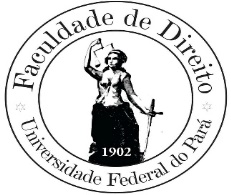 UUNIVERSIDADE FEDERAL DO PARÁINSTITUTO DE CIÊNCIAS JURÍDICASFACULDADE DE DIREITO1.IDENTIFICAÇÃO DA ATIVIDADE CURRICULARCurso: Direito		           Atividade Curricular/Disciplina: Direito Cambiário e Direito Contratual Comercial.Carga horária total: 60h               Período Letivo: 2019Professores/Turmas: 2.OBJETIVOSEstudar os títulos de crédito e os atos cambiais conceitualmente, reconhecendo suas espécies; Compreender os títulos de crédito eletrônicos e os títulos de financiamento, bem como comércio eletrônico e o mercado financeiro;Reconhecer os contratos empresariais específicos.3.COMPETÊNCIAS/HABILIDADES (Res. CNE/CES Nº 5/2018, art. 4º)Interpretar e aplicar as normas (princípios e regras) do sistema jurídico nacional, observando a experiência estrangeira e comparada, quando couber, articulando o conhecimento teórico com a resolução de problemas; Demonstrar competência na leitura, compreensão e elaboração de textos, atos e documentos jurídicos, de caráter negocial, processual ou normativo, bem como a devida utilização das normas técnico- jurídicas;Demonstrar capacidade para comunicar-se com precisão; Dominar instrumentos da metodologia jurídica, sendo capaz de compreender e aplicar conceitos, estruturas e racionalidades fundamentais ao exercício do Direito; Adquirir capacidade para desenvolver técnicas de raciocínio e de argumentação jurídicos com objetivo de propor soluções e decidir questões no âmbito do Direito; Desenvolver a cultura do diálogo e o uso de meios consensuais de solução de conflitos; Compreender a hermenêutica e os métodos interpretativos, com a necessária capacidade de pesquisa e de utilização da legislação, da jurisprudência, da doutrina e de outras fontes do Direito; Atuar em diferentes instâncias extrajudiciais, administrativas ou judiciais, com a devida utilização de processos, atos e procedimentos; Utilizar corretamente a terminologia e as categorias jurídicas;Compreender o impacto das novas tecnologias na área jurídica;Possuir o domínio de tecnologias e métodos para permanente compreensão e aplicação do Direito;Desenvolver a capacidade de trabalhar em grupos formados por profissionais do Direito ou de caráter interdisciplinar.4. EMENTATeoria Geral dos Títulos de Crédito. Direito Cambiário. Princípios. Classificação. Atos cambiais: saque, apresentação, aceite, endosso, aval e protesto. Títulos de Crédito em espécie: Letra de Câmbio, Nota Promissória, Cheque e Duplicata. Títulos de Crédito Eletrônico. Comércio eletrônico. Títulos de Financiamento. Mercado Financeiro. Contratos Empresariais.5. CONTEÚDO PROGRAMÁTICO6. RECURSOS DIDÁTICOS E MATERIAIS NECESSÁRIOSSerão utilizados para melhor desempenho em sala de aula: lousa branca, projetor multimídia, etc.7. METODOLOGIAPara que sejam alcançados os objetivos enunciados propomos a execução das seguintes ações didáticas:8. PROCEDIMENTOS DE AVALIAÇÃOConforme Regimento Geral da UFPA, artigos 178 à 180, são atribuíveis os seguintes conceitos, equivalentes às notas:EXC – Excelente (9,0 - 10,0)BOM – Bom (7,0 - 8,9)REG – Regular (5,0 - 6,9)INS – Insuficiente (0 - 4,9)Sendo considerado aprovado o discente que obtiver o conceito REG, BOM ou EXC e, no mínimo, setenta e cinco por cento (75%) de frequência nas atividades programadas.Complementa o Regulamento do Ensino de Graduação 2013 no art. 96 que o conceito final será resultante do conjunto de procedimentos de avaliação, enunciados no presente plano.Para fins de atribuição de conceitos, os discentes serão avaliados em dois momentos: 9. REFERÊNCIAS BÁSICASCOELHO, Fábio Ulhoa: Curso de Direito Comercial. Direito de Empresa. 22. ed. v. 2. São  Paulo: Revista dos Tribunais, 2018.REQUIÃO, Rubens: Curso de Direito Comercial. 34. ed. v. 2. São Paulo: Saraiva, 2015.ROSSA JR., Luiz Emygdio F. da. Títulos de Crédito. 9. ed. Rio de Janeiro: Forense, 2018.10. REFERÊNCIAS COMPLEMENTARESBULGARELLI, Waldírio: Direito comercial. 8. ed. São Paulo: Atlas, 1981.FERREIRA, Waldemar: Tratado de Direito Comercial. São Paulo: Saraiva, 1962.MALCHER, Clovis e MALCHER, Clovis Filho. Noções de Direito Comercial. Belém: Cejup, 1991.MARTINS, Fran: Curso de Direito Comercial. 16. ed. Rio de Janeiro: Forense, 1991.MIRANDA, Pontes de: Tratado de direito privado. 4. ed. São Paulo: Revista dos Tribunais, 1983, 52 volumes.UNIDADE I - Título de crédito e Direito Cambiário. 1.1. Evolução histórica do Direito Cambiário;1.2. Função econômica;1.3. Conceito de Título de Crédito;1.4. Características;1.5. Princípios do Direito Cambiário;
1.6. Classificação e espécies;1.7. A uniformização do Direito Cambiário. UNIDADE II - Atos Cambiais.2.1. Saque e emissão;2.2. Apresentação;2.3. Aceite: conceito; efeitos;2.4. Endosso: conceito, efeitos, classificação;2.5. Aval: conceito; efeitos, classificação;2.6. Vencimento e pagamento: modalidades.UNIDADE III - Protesto de títulos e Ação Cambial.
3.1. Protesto: conceito e finalidade; 3.2. Fases do protesto; 3.3. Protesto e notificação extrajudicial; 3.4. Protesto especial; 3.5. Baixa do protesto; Sustação do protesto; Anulação do protesto; Protesto judicial.3.6. Ação Cambial: Ação Direta; 3.7. Ação Regressiva; 3.8. Prescrição e Defesa.UNIDADE IV - Letra de Câmbio e Nota Promissória.4.1. Evolução históricae e Origem;4.2. Conceito, natureza jurídica e requisitos essenciais;4.3. Saque/emissão e apresentação;4.4. Endosso, Aceite e Aval;4.5. Vencimento e Pagamento;4.6. Protesto;4.7. Ação Cambial e Prescrição.UNIDADE V - Cheque.5.1. Evolução histórica e Origem;5.2. Conceito, natureza jurídica e requisitos essenciais; 5.3. Saque/emissão e apresentação para pagamento;5.4. Endosso e Aval;
5.5. Vencimento e Pagamento: cheque pós-datado; prazo de apresentação;5.6. Revogação e oposição ao pagamento;5.7. Protesto;5.8. Ação por falta de pagamento (Ação Cambial e Ação de Enriquecimento Ilícito) e Prescrição.UNIDADE VI - Duplicata Mercantil.6.1. Evolução histórica e Origem;6.2. Conceito, natureza jurídica e requisitos essenciais; 6.3. Fatura e Duplicata Mercantil;6.4. Saque/emissão e apresentação para pagamento;6.5. Endosso, Aceite  e Aval;6.6. Remessa e Devolução;6.7. Vencimento e Pagamento; 6.8. Protesto;6.9. Ação por falta de pagamento e Prescrição;6.10. Duplicata simulada;6.11. Triplicata;6.12. Duplicata de prescrição de serviços;6.13. Duplicata virtual.UNIDADE VII - Títulos de Financiamento e Mercado Financeiro. 7.1. Cédula, Nota de Crédito e Duplicata Rural; 7.2. Cédula e Nota de Crédito Industrial; 7.3. Cédula e Nota de Crédito Comercial; 7.4. Cédula e Nota de Crédito à Exportação; 7.5. Cédula Hipotecária; 7.6. Letra Hipotecária; 7.7. Cédula de Crédito Bancário;7.8. Mercado Financeiro.UNIDADE VIII - Títulos de Crédito eletrônicos.8.1. Possibilidade de criação de títulos de crédito eletrônicos;8.2. Circulabilidade do título de crédito eletrônico;8.3. Eficácia dos títulos de crédito eletrônico;8.4. Assinaturas eletrônicas;8.5. Projetos de leis para regulamentar o comércio eletrônico.UNIDADE IX - Contratos Empresariais.9.1. Formação, Nulidade, interpretação e prova;9.2. Compra e venda mercantil;9.3. Contratos de colaboração;9.4. Mandato Mercantil;9.5. Comissão Mercantil; 9.6. Representação comercial autônoma;9.7. Transporte de coisas e passageiros;9.8. Depósito mercantil;9.9. Contrato de Franquia;
9.10. Faturização (factoring);9.11. Transporte de carga, fretamento e armazenagem;9.12. Contrato de Arrendamento Mercantil;9.13. Fiança mercantil e Penhor mercantil;9.14. Contratos Bancário: Contrato de Depósito; Contrato de Mútuo; Contrato de Desconto; Contrato de Abertura de Crédito;9.15. Contrato de Cartão de Crédito.ConteúdoAções DidáticasCompetências e HabilidadesUnidade IAula expositiva. Debate.Perceber a cronologia histórica do direito cambiário, explicando a origem dos títulos de crédito. Unidade IAula expositiva. Debate.Relacionar o conceito de título de de crédito aos princípios do direito cambiário e suas características.Unidade IAula expositiva. Debate. Contextualizar o direito cambiário no âmbito internacional, tratando da uniformização legislativa e sua introdução no ordenamento jurídico brasileiro.Unidade IIAula expositiva. Debate.Verificar a forma de saque dos títulos de crédito, bem como a necessidade de sua apresentação e  modalidades de vencimento e pagamento.Unidade IIAula expositiva. Debate. Entender o funcionamento do instituto do Aceite e do Aval.Unidade IIAula expositiva. Debate. Entender o funcionamento do instituto do Endosso.Unidade IIIAula expositiva. Debate. Compreender o instituto do protesto e seu funcionamento. Relacionar o protesto à ação cambial e à prescrição.Unidade IVAula expositiva. Debate.Identificar o conceito, a natureza jurídica e os principais elementos da Letra de Câmbio.Unidade IVAula expositiva. Debate.Identificar o conceito, a natureza jurídica e os principais elementos da Nota Promissória.Unidade VAula expositiva. Debate.Identificar o conceito, a natureza jurídica e os principais elementos do Cheque.Unidade VAula expositiva. Debate.Identificar o conceito, a natureza jurídica e os principais elementos do Cheque.Unidade VIAula expositiva. Debate. Identificar o conceito, a natureza jurídica e os principais elementos da Duplicata.Unidade VIAula expositiva. Debate. Identificar o conceito, a natureza jurídica e os principais elementos da Duplicata.Unidade VIIAula expositiva. Debate.Apresentar os Títulos Financeiros e sua n egociação no Mercado Financeiro.Unidade VIII Aula expositiva. Debate.Caracterizar os títulos de crédito eletrônico.Unidade IXAula expositiva. Debate.Tratar do Comérico Eletrônico.Unidade IXAula expositiva. Debate.Tratar dos Contratos Empresariais.Unidade IXAula expositiva. Debate.Tratar dos Contratos Empresariais.Unidade IXAula expositiva. Debate.Tratar dos Contratos Empresariais.1ª AvaliaçãoCritériosNotaProva IndividualElaborada com questões objetivas e discursivas.10,02ª AvaliaçãoCritériosNotaSeminário Apresentação de Seminário por equipes compostas por alunos(as).5,0Prova IndividualElaborada com questões objetivas e discursivas.5,0